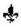 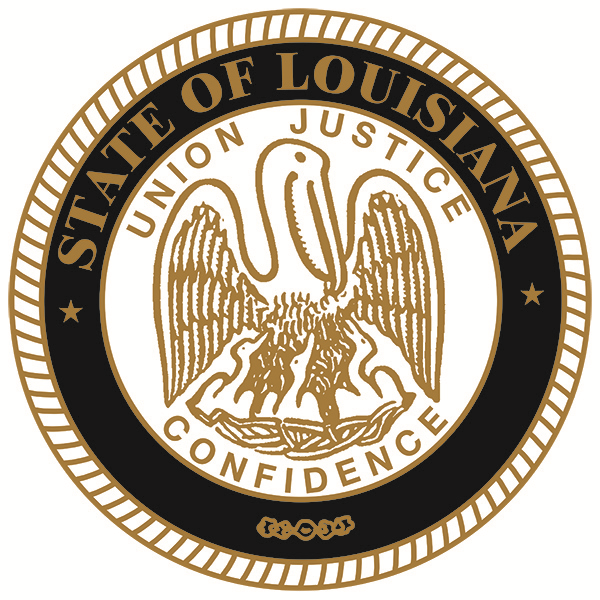 01/11/2024ADDENDUM NO. 01Your reference is directed to RFx Number 3000022326 for the Invitation to Bid for the State of Louisiana – DOC-RLCC, which is currently scheduled to open at 10:00 AM CDT on 01/18/2024. ******************************************************************************                    Questions from the Vendor and State’s Responses:Vendor Question 1. Where would the lights be installed?State’s Response: Lights will be installed at the top of the pole.Vendor Question 2. Will it all be for the RLCC’s parking lot?State’s Response: It will be on all street lights around the facilityVendor Question 3. Would you know if the existing poles are round pole or square pole?State’s Response: They are round, and taper to 2" at the top where the light needs to mountVendor Question 4. What is the mounting height?State’s Response: Mounting height is 20-25 feetVendor Question 5. What is the supplied voltage for the fixture?State’s Response: 277 voltsVendor Question 6. What is the required Photocell voltage?State’s Response: 277 voltsVendor Question 7. What is the expected or suitable ARO delivery timeline?State’s Response: 7am to 2 pm, ASAP. Vendor Question 8. Will this order be placed as one request in its entirety, or will it be pieced out for several deliveries?State’s Response: Need it in the entirety******************************************************************************Line 1 changed of RFx changed to include: Delivery Time: 7am to 2 pm******************************************************************************Adding Attachment C – Product Data Sheet – Page 1******************************************************************************All else remains as on original bid.******************************************************************************This addendum is hereby officially made a part of the referenced SOLICITATION.ACKNOWLEDGEMENT:  If you have already submitted your bid and this Addendum does not cause you to revise your bid, you should acknowledge receipt of this Addendum by identifying your business name and by signing where indicated.  You may return this Acknowledgement by mail or delivery by hand or courier to:  Office of State Procurement, 1201 N. 3rd Street, Ste. 2-160, Baton Rouge, LA  70802, or by fax to:  (225) 342-9756.  The State reserves the right to request a completed Acknowledgement at any time.  Failure to execute an Acknowledgement shall not relieve the bidder from complying with the terms of its bid.Addendum Acknowledged/No changes:For:  ________________________   By:  __________________________REVISION:  If you have already submitted your bid and this Addendum requires you to revise your bid, you must indicate any change(s) below, identify your business name and sign where shown.  Revisions shall be delivered prior to bid opening by mail or delivery by hand or courier to:  Office of State Procurement, 1201 N. 3rd Street, Ste. 2-160, Baton Rouge, LA  70802, or by fax to:  (225) 342-9756, and indicate the RFx number and the bid opening date and time on the outside of the envelope for proper identification, or by fax to:  (225) 342-9756.  Electronic transmissions other than by fax are not being accepted at this timeRevisions received after bid opening shall not be considered and you shall be held to your original bid.Revision:For:  ________________________   By:  __________________________By:	Tedrus Paul	Office of State Procurement	Telephone No. 225-342-8047	Email:  Tedrus.Paul@la.gov